BPTO Bylaw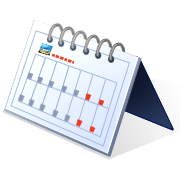 Key DatesDue DateItem DueResponsibilityLast PTO meeting of yearElection of new officersMember PTO nominating committeeMay 30New officer names and contact information turned into BPTO SecretaryMember PTO PresidentJune 6th 12-1:30pm
June 7th 6-7:30pm
July 19th 6-7:30pm
July 20th 11:30am-1pmNew Officer TrainingBPTO PresidentJune 30 (or within 30 days of election)Turn documents over and train new PTO officersAll member PTO officersJune 30End of school year, end of officer termsAny outgoing Member PTO officersJuly 1Contact List of all member PTO officers finalizedBPTO SecretaryJuly 15Internal Audit completed and turned into BPTO TreasurerMember PTO TreasurerJuly 15Verify all member PTOs have completed Internal AuditsBPTO TreasurerAugust 30PTO meeting schedule for year set and made available to membershipMember PTO PresidentSeptember 15Budget approved by the membership and submitted to BPTO TreasurerMember PTO TreasurerOctober 1Sanctioning submitted to districtBPTO Treasurer